DEPENDER KUMARASSOCIATEExpertise: Education: BBA.LLB (Hons.), Guru Gobind Singh Indraprastha UniversityMembership: Bar Council of Delhi (BCD)About Depender Kumar Depender practices in the areas of disputes in Criminal and Civil matters. He has been involved in handling matters relating to Consumer Disputes, 138 NI Act, IBC, Family Disputes, etc. He is also undertaking consumer complaints and preferring Revision Petitions and Execution Applications at Delhi State Consumer Dispute Redressal Commission; National Consumer Dispute Redressal Commission (NCDRC) and other District Forums. He has been involved in IBC matters of the Firm and helps formulating strategies, drafting Pleadings and is regular in court appearances across various trial courts and authorities in Delhi-NCR.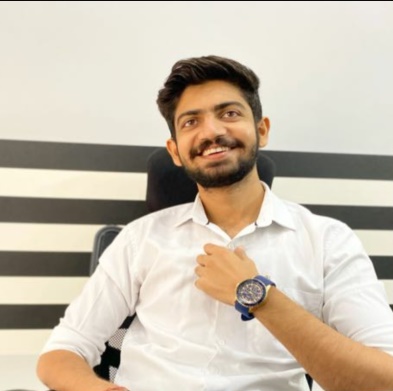 